Dear MembersPlease find enclosed important information from the IOC Ethics Commission on Rules Associated with betting linked to the London 2012 Olympic Games including any form of cheating affecting the results of Olympic competitions in the context of betting.Please pass this on to all accredited personnel for London 2012 – athletes, team managers, team support personnel, staff, administrators, medical people and any accredited persongoing to London 2012.Below is a short summary – please see the detail in Annex 2 attached._______________________________________1.  IOC Code of Ethics – Breaches of Articles A.5 and A.6 Betting / Influencing     the Outcomes of MatchesThe IOC Code of Ethics applies to all “participants” for the ‘period’ of the London 2012 Olympic Games.This period is from the day the Athletes Village opens till after the Closing Ceremony – 16 July – 15 August 2012 inclusive.The IOC Code of Ethics as regards betting applies to all accredited participants:o          Individual competitors and teamso          Officials, managers and other members of any delegationo          Referees and jury memberso          All other accredited persons.Article A.5 of the IOC Code of Ethics provides that:o    All forms of participation in, or support for betting related to the Olympic Games, and all forms of promotion of betting related to the Olympic Games are prohibited.Article A.6 of the Code of Ethics provides that:o    Also, in the context of betting, participants in the Olympic Games must not, by any manner whatsoever, infringe the principle of fair play, show unsporting conduct, or attempt to influence the course or result of a competition, or any part thereof, in a manner contrary to sporting ethics. o    Any attempt to engage in conduct prohibited in Articles A.5 or A.6 will also constitutes a breach._______________________________________2.  BWF’s Position on Betting / Influencing the Outcomes of MatchesPlease note below information on the BWF’s position on betting on badminton and the integrity of the Game. The Codes of Conduct deal with consequences of infringements in these areas – betting and influencing the result of a match._____________________________________________BWF Constitution – Clause 4,2 Fair Play (linked here)“The Federation and its Members shall take all reasonable care to ensure competitions and those participating in events respect “fair play”. The Federation promotes the highest degree of sportsmanship and integrity among the players, officials and administrators.Players at all levels must be able to participate in Badminton which is free of drugs, violence, discrimination, technical manipulation, cheating and any form of exploitation in an attempt to win or to manipulate the outcome of a match”._____________________________________________General Competition Regulations (linked here)Part III, Section 1B, Appendix 4 - Players Code of Conduct (linked here)Major offences for Players - Relevant clauses:o    5.1 Conduct contrary to the integrity of the gameo    5.2 Wagers - Wagering anything of value in connection with a tournament in which one will be, or is, competing.o    5.3 Bribes or other payments - Offering, giving, soliciting, or accepting, or agreeing to offer, give, solicit, or accept, anything of value to or from any person with the intent to influence any player’s efforts or the result of a match  in any BWF-sanctioned tournament.Part III, Section 1B, Appendix 5 – Declaration on Integrity of MatchesPart III, Section 1B, Appendix 9 – Coaches and Officials Code of ConductRelevant clause:o    5.1 - Wagering anything of value in connection with a tournament in which one will be, or is working at, in any accredited capacity may result in disciplinary proceedings including possible fines and suspension against Coaches ,Team Officials and Technical Officials who are reported for such a breach’_______________________________________3.  Betting “Whistle Blower” systemThe BWF has a system for people to provide confidential information about betting in badminton. This “Whistle Blower” reporting system allows individuals to report in a confidential way, cases where players, coaches, administrators, technical officials are involved in betting which is contrary to the Code of Conduct and the integrity of Badminton.The BWF website (linked here) has more information on the “Whistle Blower” reporting system.Please ensure that your players, coaches, technical officials, administrators, staff and volunteers are all aware of this and possible consequences of betting in badminton tournaments where individual players, coaches, team managers, technical officials, staff and volunteers are involved._______________________________________Kind regardsStuart BorrieDirector of OperationsBadminton World FederationMemorandumIOC Code of Ethics – London 2012Monday 9 July  2012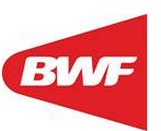 